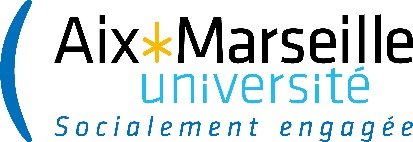 ACADEMIC YEAR 2023-2024APPLICATION FOR INDIVIDUAL ASSISTANCE FSDIE (Solidarity and Development Fund for Student Initiatives)FILE  N°…………………(reserved for the administration)FILE N° : ……………………………………. (reserved for the administration)PERSONAL INFORMATIONDate of birth :   Single   Married   In couple    Divorced    Bachelor’s degree or equivalent :              			Date of graduation :                 Honors :                                                   			Series :ACADEMIC SITUATIONPrepared degree : …………………………………………………Faculty : ……………………………… Geographic location : …………….……………..……….FINANCIAL SITUATIONYou live:    with your parents     in a personal housing       Other (please specify) :1 – Of the family:Family situation:Total number of children:           in high school:                     in college:                  Other dependents: ResourcesReference taxable income (or annual income) of the family: ………………..€FILE N° : ……………………………………. (reserved for the administration)2 – Of the student :AMOUNT REQUESTED FROM THE COMMISSION :                        €FILE N° : ……………………………………. (reserved for the administration)OPINION OF THE SOCIAL ASSISTANTAfter interview, Mr./Ms …………………, CROUS social assistant, gives a(n) :   Favourable opinion                Reserved opinion             Unfavourable opinionto the request for individual assistance FSDIE.Comments :Suggested amount :			On :			Signature :CONSTITUTION OF THE FILEFill out this application form for individual assistance FSDIE           Fill out the creation of a SIFAC registration number form            You can download it from the AMU website:https://www.univ-amu.fr/fr/public/aide-sociale-fsdieMake an appointment with a CROUS social assistant to get their opinion Appointments can be made on https://mesrdv.etudiant.gouv.fr/frDocuments that have to be presented to the social assistant during your appointment (this information is confidential and will remain in the CROUS social service file) :  last income tax notice : of the parents, of the student (if applicable), all proof of income of the student and/or his/her parents, 3 last account statements of the student and/or his/her parents, bank balance corresponding to the date of application,  all supporting documents directly related to the application for individual assistance, the application for individual assistance FSDIE for the « opinion » part to be filled out by the social assistant. Send your file by e-mail or drop it off at your Student Life Office (BVE)The application and all the required documents must be sent by e-mail or dropped off at your BVE according to the deadlines of the application calendar.The dates are to be found on the AMU website: https://www.univ-amu.fr/fr/public/aide-sociale-fsdieAny incomplete file will not be examined by the CommissionList of documents to be provided to your BVE for examination by the Commission: explanatory letter (without mentioning your identity) with reasons, addressed to the President of the University (on ONE PAGE maximum) student card or school certificate for the current year, semestrial results in higher education (from previous years and from the current year at Aix-Marseille Unversity and outside Aix-Marseille University), RIB ou RIP (bank or postal identification statement) in the student’s name Carte vitale or certificate of rights  creation of a SIFAC registration number form, completed, typed and signed application for individual assistance FSDIE, completed and including the opinion of the social assistant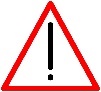 For any financial aid against the digital divide (computer), an invoice must imperatively be sent to the social assistant.Student Life Offices (BVE)MARSEILLE
- St Charles – Canebière - Colbert – Ilot du Bois : Contacts : deve-bve-mh-campus-marseille-centre@univ-amu.fr	    Tel : 04 13 94 27 963 place Victor Hugo, 13331 Marseille Cedex 
- Etoile (St Jérôme) : Contacts : deve-bve-mh-campus-etoile@univ-amu.fr                              Tel : 04 13 94 52 0052 av. Escadrille Normandie Niémen 13013 Marseille 

- Luminy :Contacts : deve-bve-mh-campus-luminy@univ-amu.fr                            Tel : 04 13 94 20 95, Bâtiment « Hexagone », 163 av. de Luminy - 13288 Marseille Cedex 09- Timone : Contacts : deve-bve-mh-campus-timone@univ-amu.fr                            Tel : 04 13 94 27 9527, bd Jean Moulin 13385 Marseille Cedex 05

AIX-EN-PROVENCE
Contacts : deve-bve-mh-campus-aix@univ-amu.fr                                   Tel : 04 13 94 22 77Bâtiment " Le Cube", 29 av. Robert Schuman, 13621 Aix-en-Provence cedex 1Last name : First name : Sex :    F.           M.City of birth : Country :Nationality :Address : Zip Code :City :Phone :	E-mail address :  			@	Student number : 	Social security number (mandatory) :Previous studies in higher educationDiplomaInstitutionOdd semester resultsEven semestrer resultsScholar-ship holderYear N-1…………..Year N-2…………..Year N-3…………..Year N-4…………..Year N-5…………..ProfessionSalaries or incomeFatherMotherRESOURCESRESOURCESRESOURCESRESOURCESTITLEPER MONTHPER YEAR Comments Institutional aid (scholarship) Family assistance Alimony Salaried activity (employment) Housing aid Other resourcesTOTALEXPENSESEXPENSESEXPENSESEXPENSESTITLEPER MONTHPER YEAR Comments Rent Food Transportation Telephone Health Schooling Supplies Home or car insurance Housing tax Security deposit EDF - GDF Debts / Overdraft Other expensesTOTAL